Publicado en Madrid el 07/04/2016 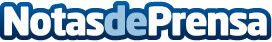 Nace eAnuncios.com, un completo y eficaz buscador de anuncios clasificadosEl sistema de clasificación de anuncios de esta nueva y potente startup española es gratuito, fácil y no requiere de registros Datos de contacto:Iván López GimenoCountry Manager ApuestasOnline.net+34 695 038 243Nota de prensa publicada en: https://www.notasdeprensa.es/nace-eanuncios-com-un-completo-y-eficaz Categorias: Telecomunicaciones Emprendedores E-Commerce Consumo http://www.notasdeprensa.es